Inbjudan till Värmlandsfoto 2018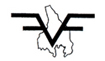 Plats	Karlstad Stadsbibliotek, Sessionssalen, vån2Tid	Lördag 7 april 2018 kl 09-13Stämma och redovisning av resultatet kan inte genomföras på Värmlands museum i år pga ombyggnad. Lösningen blir att geografiskt hålla ihop stämma, redovisning och utställning vilket vi hoppas kommer att vara till belåtenhet. Det är bara 100m promenad mellan bibliotek och museum där du hittar de vinnande bilderna utställda på restaurangen.Vinnande bilder kommer att hängas ons den 4 april kl 08 och sitta uppe en månad. Underlag för utställningen har skickats ut till klubbarna. Alla medaljerade bilder i rätt format, 40x50, och rätt märkta ska finnas på Värmlands museum senast den 4 apr genom respektive klubbs försorg. Skicka bilder till vår sekreterare (Tommy Lindholm, Dunungev. 1, 69138 Karlskoga) eller ta med dem till hängningen.Agenda 7 april09.00	Samling i bibliotekets sessionssal för Årsstämman10.00	Start av visning och prisutdelning (allmänheten inbjuden)13.00	Avslutning och gruppfotoI år är även allmänheten och media inbjuden till visningen, dels för vår marknadsföring, dels för att Värmlandsfoto fyller 40 år.Välkomna till en intensiv halvdag i Karlstad/Styrelsen FVFPS Ta gärna med eget kaffe så ordnar vi med fikabröd (caféet öppnar inte förrän kl 11)Bilaga:Dagordning för stämman 20180407